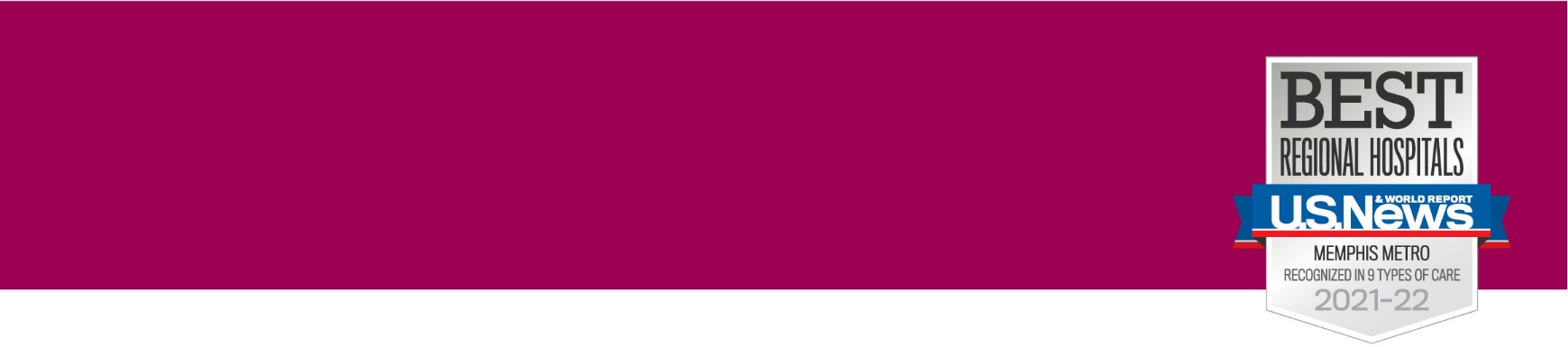 Methodist South Hospital 
Virtual Recruitment EventsWe look forward to “meeting” & spending time with you!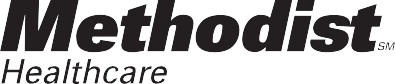 What?Come join us for our virtual recruitment events for Methodist South Hospital’s PGY1 residency program. These sessions will give you the opportunity to get to know us better & give us a chance to get to know you! There will be a brief program and residency team overview at the beginning of the session, and then the rest of the time will be reserved to answer questions directly from interested candidates. Who?Sessions will include program leadership and our current resident.  When?6:00 – 7:00 pm Central Time on all datesOctober 25	November 1How?Zoom: https://mlh-org.zoom.us/j/99927688458General TipsCheck out our website which has a lot of great information about our program - https://www.methodisthealth.org/pharmacyCome with questions - we want to help you determine if MSH is the place for you.Leave your webcams on - we want to be able to interact with you as personally as possible.  We understand, though, if that is not feasible.Don’t feel the need to get dressed up – the conversations are meant to be casual and informal.  Remember to mute your microphones if you are not speaking.  If you have questions, please feel free to contact Dr. Sarah Krizan (sarah.krizan@mlh.org), Residency Program Director.